Dodatek č. 6ke Smlouvě o dílo o provádění úklidu místních komunikací, chodníků a veřejných prostranství na určených pozemcích ve vlastnictví Města Bruntál ze dne 30.6.2017Město BruntálNádražní 994/20, Bruntál, PSČ 792 01 IČO: 00295892 DIČ: CZ00295892bankovní spojení: xxxxxxxx xxxxx xxxxxxx, č. ú.: xx-xxxxxx/xxxx zastoupené 1. místostarostkou, kterou je Ing. Hana Šutovská, 1. místostarostka města(dále též jen "Město Bruntál" nebo " objednatel“ na straně jedné)—a—TS Bruntál, s.r.o.se sídlem na adrese Bruntál, Zeyerova 12, PSČ 792 01 IČO: 25823337 DIČ: CZ25823337bankovní spojení: xxxxxxxx xxxxx xxxxxxx, č. ú.: xx-xxxxxxxxxx/xxxxzapsaná v obchodním rejstříku vedeném Krajským soudem v Ostravě, odd. C, vložka 1949zastoupená svým jednatelem, kterým je Ing. Václav Frgal(dále též jen "zhotovitel" na straně druhé)I.Účel dodatkuTímto Dodatkem č. 6 si smluvní strany aktualizují Přílohu č. 5 - Ceník výkonů, prací a služeb, který bude účinný od 1.1.2022 a upravují termín pro předložení aktualizace ceníku pro další období a aktualizují znění čl. III. Místo, způsob a doba provádění díla.II.Místo, způsob a doba provádění dílaSmluvní strany se tímto dodatkem dohodly, že se dosavadní znění čl. III. předmětné smlouvy ve znění pozdějších dodatků mění následovně a nově čl. III. Místo, způsob a doba provádění díla zní takto:Úklid místních komunikací a chodníků bude prováděn na území Města Bruntál, a to na místních komunikacích a chodnících ve vlastnictví Města Bruntál. Seznam a specifikace těchto komunikací je uveden v příloze č. 1 k této smlouvě - Seznam místních komunikací. Výsyp odpadkových košů bude prováděn na území Města Bruntál, na místech uvedených v Pasportu košů, který tvoří přílohu č. 2 k této smlouvě. Provádění ostatních činností dle článku II odst. 4 této smlouvy bude uskutečňováno na území Města Bruntál, na místech specifikovaných v příloze č. 3 k této smlouvě.Na jednotlivá plnění dle článku II odst. 4 písm. e) a f) této smlouvy vystaví objednatel vždy samostatný Protokol o zadání prací. Každý protokol o zadání prací bude obsahovat zejména specifikaci rozsahu, místa a doby provedení prací, při respektování ujednání přijatých v této smlouvě.Činností dle odst. 4 písm. a) tohoto článku smlouvy se rozumí ruční a strojní úklid místních komunikací apod., včetně odstraňování odpadu, odpadků, vánočních stromků apod. z uklízených míst a jejich odvoz a uložení na sběrném dvoře, provozovaném zhotovitelem. Úklidem se rozumí ruční úklid, příp. za pomoci vysavače apod. Nejde o strojní čištění dle odst. 4 písm. d) tohoto článku smlouvy. Činnost bude prováděna jako pravidelná, průběžná činnost, a to podle nadepsaného Seznamu místních komunikací.Činností dle odst. 4 písm. b) tohoto článku smlouvy se rozumí výsyp odpadkových košů, úklid jejich okolí, odvoz a uložení odpadků z košů na sběrném dvoře zhotovitele. Činnost bude prováděna 3x (třikrát) týdně (pondělí, středa, pátek). Po vysypání odpadkového koše bude koš umístěn na původní místo, srovnán, otočen otvorem směrem ke komunikaci a zajištěn pojistkou dle typu koše proti otevření. Odpadkové koše budou 2x (dvakrát) za rok vhodným způsobem desinfikovány.Činností dle odst. 4 písm. c) tohoto článku smlouvy se rozumí úklid kontejnerových stání v sídlištní zástavbě a uložení odpadu na sběrném dvoře zhotovitele. Činnost bude prováděna 2x (dvakrát) týdně (pondělí, pátek).Činností dle odst. 4 písm. d) tohoto článku smlouvy se rozumí strojní (mechanizované) čištění místních komunikací a chodníků. Činnost bude prováděna podle Plánu strojního čištění, který tvoří přílohu č. 4 k této smlouvě, a to po celou dobu kalendářního roku.Činností dle odst. 4 písm. e) tohoto článku smlouvy se rozumí kropení a postřik místních komunikací a chodníků. Činnost bude prováděna na základě objednatelem samostatně vystaveného Protokolu o zadání prací (článek III odst. 2 této smlouvy), v závislosti na teplotě vzduchu a množství srážek a spočívá v postřiku vozovek pomocí speciálního kropícího vozidla po celé šířce vozovky, za účelem snížení prašnosti na místních komunikacích.Činností dle odst. 4 písm. f) tohoto článku smlouvy se rozumí činnosti technického charakteru při organizaci významných kulturních a sportovních akcí pořádaných Městem Bruntál. Činnost bude prováděna na základě a dle objednatelem samostatně vystaveného Protokolu o zadání prací.Zhotovitel se zavazuje provádět plnění takovým způsobem a v takovou dobu, aby docházelo k co možná nejmenšímu negativnímu ovlivnění okolí místa plnění.III.Cena a způsob jejího určeníSmluvní strany se tímto dodatkem dohodly, že se dosavadní zněm čl. VI. předmětné smlouvy ve znění pozdějších dodatků mění následovně a nově čl. VI. Cena a způsob jejího určení zní takto:Způsob určení ceny jednotlivých plnění: cena bude určena dle Ceníku prací, výkonů a služeb TS Bruntál, s.r.o., schváleného Radou Města Bruntál (dále jen "Ceník") a to tak, že cena jednotlivých plnění bude určena vynásobením ceny jednotlivých položek a počtem jednotek. Jednotkové ceny položek Ceníku jsou cenami nejvýše přípustnými pro daný kalendářní rok. Ceník tvoří přílohu č. 5 k této smlouvě. K ceně bude připočteny účelně vynaložené náklady, vzniklé zhotoviteli při realizaci plnění předmětu díla. Uvedený ceník a způsob určení ceny platí i pro další období, nedojde-li k jeho změně stejným postupem, kterým lze měnit tuto smlouvu.Použije-li zhotovitel při provádění díla, z důvodů uvedených v článku VI. odst. 2, třetí osobu-subdodavatele, nebo opatří-li (dodá-li) zhotovitel k provedení díla materiál, jeoprávněn k ceně díla připočítat přirážku k ceně ve výši dle Ceníku, uvedeného v předchozím odstavci tohoto článku smlouvy.Zhotovitel není povinen pokračovat v provádění díla, jehož cena by v součtu s cenou za ostatní plnění předmětu díla v daném kalendářním roce překročila výši, která je dána schváleným rozpočtem Města Bruntál.K ceně díla bude připočtena daň z přidané hodnoty (DPH) v platné zákonné sazbě.Zhotovitel může Objednateli písemně navrhnout změnu jednotkových cen předložením nového znění Přílohy č. 5 Smlouvy; pokud Objednatel do 30 ti dnů od podání návrhu změnu jednotkových cen písemně neodmítne, platí, že s ní souhlasí.IV.Závěrečná ustanoveníV ostatním se smlouva nemění.Tento dodatek je vyhotoven ve třech stejnopisech, z nichž Objednatel obdrží dvě a Zhotovitel obdrží jedno vyhotovení.Tento dodatek je uzavřen dnem jeho podpisu oběma smluvními stranami a účinnosti nabývá dnem zveřejněním v registru smluv, dle zákona č. 340/2015 Sb., o registru smluv v platném znění nebo dnem 1.1.2022 a to v závislosti na tom, která z těchto událostí nastane později.Smluvní strany po přečtení tohoto dodatku prohlašují, že souhlasí s jeho obsahem, že smlouva byla sepsána určitě, srozumitelně, na základě jejich pravé a svobodné vůle, bez nátlaků na některou ze stran. Na důkaz toho připojují své podpisy.Uzavření tohoto Dodatku č. 6 bylo schváleno Radou města Bruntálu dne 5. 1. 2022usnesením č. 2998/67R/2022.V Bruntále dne:V Bruntále dne:Objednatel:Zhotovitel:Město Bruntál
Ing. Hana Šutovská
1. místostarostka městaTS Bruntál, s.r.o. Ing. Václav Frgal jednatelProvoz KomunikaceAutodopravaPříloha č 5Čištění komunikací a ploch, VSMístní komunikacet ni značeníZimní údržbaOstatní činnosti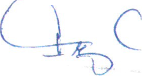 Renault Mascott valníkMK1Jízdní výkonpomocného pracovníka36.4Renault Mascott valníkMK3Použití vozidlapomocného pracovníka649.4FusoMK4Jízdní výkonpomocného pracovníka30.9FusoMK 4.1.Použití vozidlapomocného pracovníka771.4Fuso77.1Piaggio Porter Maxxi. Porter, GasoloneMK5Jízdní výkonpomocného pracovníka23,2Renault Kangoo, Peugeot BipperMK7Jízdní výkonpomocného pracovníka20,9Dodávka Renault TraficMK8Jízdní výkonpomocného pracovníka26,3Kontejnerová doprava nad 15 tun	(Midlum aMan) - každé vozidloMK16.1Hodinová sazbapomocného pracovníka1 297.2Kontejnerová doprava nad 15 tun	(Midlum aMan) - každé vozidloMK17.1Jízdní výkonpomocného pracovníka43.2Kontejnerová doprava nad 15 tun	(Midlum aMan) - každé vozidloMK18.1Manipulacepomocného pracovníka216.1Kontejnerová doprava nad 15 tun	(Midlum aMan) - každé vozidloMK19Pronájem kontejneru velkoob.likvidaci odpadů a dopravu235.5Kontejnerová doprava nad 15 tun	(Midlum aMan) - každé vozidloMKI9.JPoužití vozidla s hydraulickou rukoupomocného pracovníka2 500.2Kontejnerová doprava 10 tun	VolvoMK16Hodinová sazbapomocného pracovníka1 001.5Kontejnerová doprava 10 tun	VolvoMK17Jízdní výkonpomocného pracovníka33.4Kontejnerová doprava 10 tun	VolvoMK18Manipulacepomocného pracovníka100.2Kontejnerová doprava 10 tun	VolvoMK10Pronájem kontejneru klasiklikvidaci odpadů a dopravu71.8Volvo 10 tun - ADRMK20Použiti vozidla při sběru nebezpečných odpadůpomocného pracovníka992.4Volvo 10 tun - ADRMK21Pronájem kontejneru na NOlikvidaci odpadů a dopravu154.8Volvo 10 tun - ADRMK22Manipulace, činnost a výkon v místě s přídavného zařízení vozidlapomocného pracovníka100.2Použiti cisterny KOB1T vozidlo nad 15 tun (Midlum a Man) - každé vozidloMK23Použití cisterny KOBIT -kropení a čerpání vodypomocného pracovníka a spotřebu vodyl 647,1Použiti cisterny KOB1T vozidlo nad 15 tun (Midlum a Man) - každé vozidloMK24Použití cisterny KOBIT - zálivkapomocného pracovníka a spotřebu vody1 380.1Použiti cisterny KOB1T vozidlo nad 15 tun (Midlum a Man) - každé vozidloMK25Použiti cisterny Kobit nakládka;vykládka a zapojení - manipulace cisternypomocného pracovníka a spotřebu vody230.0Použiti cisterny KOB1T vozidlo nad 15 tun (Midlum a Man) - každé vozidloMK26Jízdní výkon při kropenípomocného pracovníka a spotřebu vody54,9UNC 60 nakladačMK33Použiti UNC 060935.2Ladog. zálivka a čerpáni vodyMK 34.1Použití cisterny Kobit Ladogpomocného pracovníka a spotřebu vody1 279.9Ladog. zálivka a čerpáni vodyMK 34.2MK 34.3Použiti cisterny Kobit Ladog nakládka, vykládka a zapojeniJízdní výkonpomocného pracovníka a spotřebu vody319.942.7UN 053 nakladačMK35Použití UN 053 - 1862.9KomatsuMK36Použití Komatsu1 132.4Ladog dopravaMK37Jízdní výkonpomocného pracovníka34,7Ladog dopravaMK37.IPoužiti vozidla Ladog pracovní strojpomocného pracovníka1 212,1Piaggio, Piaggio Porter Maxi. GasoloneMK38Použití vozidlapomocného pracovníka780.0Piaggio, Piaggio Porter Maxi. GasoloneMK39Jízdní výkonpomocného pracovníka23.2Ruční čištěniMK40Ruční práce dělníka 1 tř.264.3Ruční Čištěni - sobolu a neděleMK10.IKut ni práce dělníka 1 tř.396,4Ruční čištění - svátekMK40.2Ruční práce dělníka 1 tř.528.5Práce prováděné pracovníkem VPPMK41Zajištěni 1 hodiny 1 účastníka VPP *) **)125.0Glutton vysavačMK42Celkové použiti průmyslového vysavačelikvidaci odpadů * smetků530.8Komunální stroj EgholmMK43Cena pro zametánílikvidaci odpadů - smetků1 242.4LadogG129MK44Použití - zametání (vzniklý odpad-smetky- účtován dle skut. Nákladů dle ceníku RD )likvidaci odpadů - smetků1 567.2BucherMK45Cena pro zametánílikvidaci odpadů smetků1 509,1Malotraktor KubotaMK46Letní údržba-doprava, sečeni748.0Stavební práceMK46Stavební práce na MK443.7Piaggio - odpadkové koše ITA 1797MK47Výsyp odpadkového košelikvidaci odpadů a mzdu VPP17.2Položeni obalové drtiMK48Vybourání, vyčištění, penetrovaní a položeni balené směsiřezání, likvidaci odpadů a zalévání spar8 885.9Položeni obalové drtiMK48.1Likvidace asfaltových kerLikvidaci dodavatelem644.8Položeni obalové drtiMK49Zalévám spár - penetrace-posyp nebo polymerová páska70,3AsfaltováníMK50Ruční práce dělníka349.7Oprav a chodníkůMK5IRekonstrukce chodníku vč. materiálu a práce2 153.8Oprav a chodníkůMK52Nový chodník vč. materiálu a práce1 844.0InfrasetMK52.1Použití infrasetu2 229.4Hydraulické bourací kladivoMK53Celkové použití za hydraulickou bourací sadu788.9FlektrofpntrálaMK 54Celkové použiti elektrocentrálypracovníka33] 3Řezačka vozovek a dlažbyMK55Celkové použití řezačky987.5Řezačka vozovek a dlažbyMK56Tloušťka do 5 cm35,2Řezačka vozovek a dlažbyMK57Tloušťka nad 10 cm49.4Vibrační pěchMK58Použití vibr. válce586.2Vibrační válec VVW 3.400MK63Použití vibračního válce818.1vibrační deska benzínMK59Použití vibr. pěchu569.1Vibrační deska dieselMK60Použití vibrační desky645.8EmulzovačMK61Použití emulzovačeobsahuje emulzi2 006.2EmulzovačMK62Nástřik emulzeobsahuje emulzi11.1Dopravní značeníMK64Opravy, montáž, demontáž, odstraněni dopravního značeni a zastávek Ml IDcenu materiálu vč. přirážky a likvidaci odpadů1 090.9Likvidace odpadů stavebního odpaduMK65Likvidace odpadůdle Ceníkudle CeníkuVodorovné dopravní značeníMK 71Nástřiky pozemních komunikací - značení parkovišť, vodící proužky, nástřik znaků, přechodů, zastávky BUS atd.Cenu barev a matriálu1 881.7Barva bilaMK 72Prodejní cena materiálu103.3Barva bila reflex + přísadyMK 73Prodejní cena materiálu123.9Barva žlutáMK 74Prodejní cena materiálu120.6Barva černáMK 75Prodejní cena materiálu134.4Půjčovné dopravního značeníMK78Dopravní značky a kuželydopravu značek a práci s umístěním31.5Půjčovné dopravního značeníMK79Stojandopravu a práci na rozmístění23.8Půjčovné dopravního značeníMK79.IZapůjčení zábran na akci max. 1 týdendopravu a práci na rozmístění154.8Občanská vybavenost, kašna, podiumMK80Práce na opravách - zámečnická, odborná práce443.7UNC 060 nakladačMK81Použiti UNC 060935.2UN 053 nakladačMK83Použití UN 053 - 1862.9KomatsuMK85Použití Komatsu1 132.4Kontrola dopravního značeníMK86Použití Piaggio5 753.8Kontrola herních sestavMK87Použití Piaggio5 753.8Vizuální kontrola herních sestavMK88Použití PiaggioJen na objednávku1 438.4Plužení vozidlem nad 15 tun - Midlum a Man - každé voziMK89Použití vozidla s pluhem - Město Bruntálneobsahuje posypový materiál1 747.6Traktor střední - plužení. posypMK91Použití vozidla s radlici - Město Bruntál806.5Ladog - plužení. posypyMK92Použití vozidla s pluhem (bez posyp, materiálu) pro Město Bruntálneobsahuje posypový materiál1 399.1Egholm NilfilskMK93Použití vozidla s pluhem (bez posyp, materiálu) pro Město Bruntálneobsahuje posypový materiál1 332.2Piaggio Porter MaxxiMK94Použili s pluhem ostatníneobsahuje posypový materiál99? 5Malotraktor KubotaMK95Použiti malotraktoru780.5Ruční čištěníMK96Ruční práce dělníka 1 tř.349.7Práce prováděné pracovníkem YPPMK97Zajištění 1 hodiny 1 účastníka VPP*)125.0MK98Posypový inertní materiál - kamenná drťnakládku materiálu640.9MK99Posypová sůl na posyp volné loženácenu za skládkování materiálu n nakládku materiálu3 549.4MKI00Solanka2.7Posypové materiály dle skutečnostiMKI01 1Balená sůl 10 kgProdej v TS Bruntál84.5MKI01.2Balená sůl 25 kgProdej v TS Bruntál200.1MKI03Skladování a náklady spojené se skladováním - SUS BruntálManipulační přirážkudle skutečných nákladůZimní pohotovost zaměstnancůMK 104Hodinová sazba zimní pohotovosti zazaměstnance25.2Zimní hotovost zaměstnancůMK 104.1.Hodinová sazba zimní pohotovosti zazaměstnance252.0MK 104.1.Hotovost traktory - pracovní den430.8MK104 2.Hotovost svpač velké vozidlo - pracovní den2184.7Zimní hotovost strojůMK 104.3Hotovost sypač malé vozidlo - pracovní den1302.6MK 104.4.Hotovost komunální stroj - pracovní den1710.1MK 104.5.Hotovost nakladač - pracovní den795.7UNC 60 nakladačMK105Použití UNC 060862.9UN 053 nakladačMK106Použití UN 053 - 1935.2KomatsuMK107Použiti Komatsu1 132.4Ostatní činnostiOlZa práce zednické dělníka 5 tř.443.7Ostatní činnosti02Za ost. práce: stěhováni, manipulace, nakládka349.7Ostatní činnosti04Montáž a demontáž, pódia - velké18 251.3Ostatní činnosti04.1Montáž pódia - velké10 646.6Ostatní činnosti04.2Demontáž podia - velké7 604.7Fakturační cena za použiti zařízení WC sauna a MK ( dopoledne od 8:00 - 14:00. odpoledne max. 6 hodin od 14:00 do 20:00)Fakturační cena za použiti zařízení WC sauna a MK ( dopoledne od 8:00 - 14:00. odpoledne max. 6 hodin od 14:00 do 20:00)Fakturační cena za použiti zařízení WC sauna a MK ( dopoledne od 8:00 - 14:00. odpoledne max. 6 hodin od 14:00 do 20:00)Fakturační cena za použiti zařízení WC sauna a MK ( dopoledne od 8:00 - 14:00. odpoledne max. 6 hodin od 14:00 do 20:00)373.0Fakturační cena za použití zařízeni WC sauna a MK ( celý den 8: 00 do 20:00)Fakturační cena za použití zařízeni WC sauna a MK ( celý den 8: 00 do 20:00)Fakturační cena za použití zařízeni WC sauna a MK ( celý den 8: 00 do 20:00)Fakturační cena za použití zařízeni WC sauna a MK ( celý den 8: 00 do 20:00)639.5Fakturační cena za použití zařízeni WC sauna a MK    ( minimální pronájFakturační cena za použití zařízeni WC sauna a MK    ( minimální pronájem na 2 hodiny)em na 2 hodiny)373.0Přefakturace materiálu dodávek a služeb05vyúčtováni spotřebovaného materiáluvyúčtováni spotřebovaného materiáludle ceníku služebPřefakturace materiálu dodávek a služebO6přeúčtováni dodávek, dodávek služeb a subdodávekpřeúčtováni dodávek, dodávek služeb a subdodávekPřefakturace materiálu dodávek a služeb07likvidace odpadů prostřednictvím kompostárny a sběrného (recyklačního) dvoralikvidace odpadů prostřednictvím kompostárny a sběrného (recyklačního) dvoradle ceníkových cenPřefakturace materiálu dodávek a služeb08likvidace odpadů uvedeného v ceníku služeblikvidace odpadů uvedeného v ceníku služebdle ceníku služebPřefakturace materiálu dodávek a služeb09likvidace odpadů přímým uložením na likvidační místo - skládkalikvidace odpadů přímým uložením na likvidační místo - skládkanákladů bezProvoz Veřejná zeleňProvoz Veřejná zeleňProvoz Veřejná zeleňProvoz Veřejná zeleňProvoz Veřejná zeleňSečeníSečeníSečeníSečeníSečeníPokoseni trávníkůVZ!Sečeni trávníků vč. likvidace a odvozu3.03Sběr listí a hrabáni plochVZ2Hrabání a sběr listí vč. likvidace a odvozu3.03Pojízdná samochodná sekačkaYZ3Použiti719.95Žací stroj pojízdný - mulčovacíYZ3.1Použiti768.35Sekačka malá - s pojezdem ručníVZ4Použiti514.97OřezyOřezyOřezyOřezyOřezyKřovinořezVZ5Použiti504.2PlotostřihVZ6Použití415.0Odborné práceYZ7Zahradnické odborné práce dělníka 5 tř.443.7Ostatní práceYZ8Úprava postřikem, terénu, zálivka apod. 2 tř.293.3Motorová pilaVZ9Použiti479.3Fréza na pařezy *)YZ10Použiti-pařez do průměru 30 cm. 6-10 pařezů1 160.6Fréza na pařezy *)VZ1IPoužiti-pařez do průměru 50 cm. 6-10 pařezů1 431.4Fréza na pařezy *)YZ12Použiti-pařez do průměru 80 cm. 6-10 pařezů1 934.4Fréza na pařezy *)VZ 13Použiti-pařez do průměru 100 cm. 6-10 pařezů2 360.0Fréza na pařezy *)YZ 14Použiti-pařez do průměru nad 100 cm. 6-10 pařezůcena dohodou*) Cena za 1 pařez při množství 1-5 ks-přirážka 10 % k zákl. ceně. při množství 11 a vice pařezů-sleva 10% ze základní ceny.*) Při výšce pařezu před započetím prací nad 20 cm se uplatni přirážka 20 % k základní ceně. pro tvrdé dřevo přirážka 10% k zákl. ceněOstatní údržba zeleně*) Cena za 1 pařez při množství 1-5 ks-přirážka 10 % k zákl. ceně. při množství 11 a vice pařezů-sleva 10% ze základní ceny.*) Při výšce pařezu před započetím prací nad 20 cm se uplatni přirážka 20 % k základní ceně. pro tvrdé dřevo přirážka 10% k zákl. ceněOstatní údržba zeleně*) Cena za 1 pařez při množství 1-5 ks-přirážka 10 % k zákl. ceně. při množství 11 a vice pařezů-sleva 10% ze základní ceny.*) Při výšce pařezu před započetím prací nad 20 cm se uplatni přirážka 20 % k základní ceně. pro tvrdé dřevo přirážka 10% k zákl. ceněOstatní údržba zeleně*) Cena za 1 pařez při množství 1-5 ks-přirážka 10 % k zákl. ceně. při množství 11 a vice pařezů-sleva 10% ze základní ceny.*) Při výšce pařezu před započetím prací nad 20 cm se uplatni přirážka 20 % k základní ceně. pro tvrdé dřevo přirážka 10% k zákl. ceněOstatní údržba zeleně*) Cena za 1 pařez při množství 1-5 ks-přirážka 10 % k zákl. ceně. při množství 11 a vice pařezů-sleva 10% ze základní ceny.*) Při výšce pařezu před započetím prací nad 20 cm se uplatni přirážka 20 % k základní ceně. pro tvrdé dřevo přirážka 10% k zákl. ceněOstatní údržba zeleněLikvidace odpadů z VZ mimo sečení dle pasportuVZ 15Dle skutečnostiCena dle CeníkuKolový traktor - bez vlekuVZ 17Použití traktoru bez vleku772.9Kolový traktor 3 vlekemVZ18Použiti traktoru s vlekem804 «Kolový traktor - mulčovániYZ 19Použiti traktoru841.1Provoz Veřejné osvětleníProvoz Veřejné osvětleníProvoz Veřejné osvětleníProvoz Veřejné osvětleníProvoz Veřejné osvětleníFord Transit - montážní plošinaYOlJízdní výkon35.9Ford Transit - montážní plošinaY02Použiti vozidla s obsluhou 1 pracovníka973.0Ford Transit - montážní plošinaV03Cena za odborné práce elektromechanika477.8Zaměření radiolokátoremY01Zaměřeni min. 1 hodina a pak další započatá hodina773.8Správa veřejného osvětleni a aktualizace pasportu veřejného osvětleni\ 05Za měsíc23 172.6